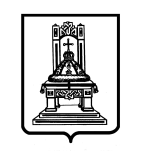 ПРАВИТЕЛЬСТВОТВЕРСКОЙ ОБЛАСТИР А С П О Р Я Ж Е Н И ЕОб утверждении состава подарочного набора детских принадлежностей для новорожденныхВ целях реализации Порядка предоставления семьям с новорожденными детьми подарочного набора детских принадлежностей, утвержденного постановлением Правительства Тверской области                             от 30.08.2019 № 346-пп: Утвердить состав подарочного набора детских принадлежностей для новорожденных (прилагается).Контроль за исполнением настоящего распоряжения возложить                    на заместителя Председателя Правительства Тверской области, курирующего вопросы социальной защиты населения.  Настоящее распоряжение вступает в силу со дня его подписания.Губернатор Тверской области                                                                              И.М. Руденя02.09.2019№ 582-рп        г. Тверь